SNP Memo #2021-2022-13
COMMONWEALTH of VIRGINIA 
Department of Education
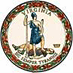 DATE:	October 22, 2021TO: 	Directors, Supervisors, and Contact Persons AddressedFROM: 	Sandra C. Curwood, PhD, RDN, SandySUBJECT: 	Change to the No Kid Hungry Texting Line The purpose of the memo is to inform school and child nutrition program sponsors of a change to the No Kid Hungry national texting hotline. Due to changes made by the Federal Communications Commissions, the 877-877 texting number will be discontinued in October 2021. Moving forward, community members should text the word “FOOD” or “COMIDA” to 304-304. For a limited time, texting the words “FOOD” or “COMIDA” to 877-877 will automatically redirect the user to the new 304-304 number. Community members using the texting line will receive the same information as before including the names, addresses, and serving hours for three meal sites near them.The No Kid Hungry national texting hotline helps community members find local summer meal sites and/or emergency food distribution sites. This texting line was formerly reserved for the summer months, but it was activated in March 2020 to support families during the COVID-19 crisis. At this time, the texting line is not populated with Virginia data and users receive the following message: “We don’t have site data for your area at this time. Check with your school district’s website or social media to find meal sites for kids near you.” Texting in some localities may return data for local food pantries and non-profit meal sites. The texting line will be repopulated with school site data for summer 2022. Outreach materials for summer 2022, including social media posts, customizable flyers, and template bulletin inserts, are available on the No Kid Hungry website.If your school, agency, or organization creates your own promotional materials using the texting line:Update any promotional materials with the new 304-304 number. No Kid Hungry Virginia may be able to provide financial support with updating these materials and will provide details on this soon. Share this information with the other agencies and organizations in your community that promote summer meal sites and may have used this texting number in the past.  For More InformationPlease direct any questions to Sarah Steely, Director, No Kid Hungry Virginia, via email at SSteely@strength.org.SCC/SS/rd